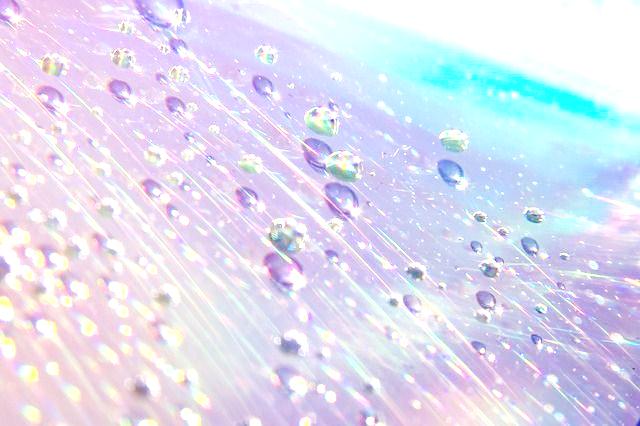 Nuoren kohtaaminenPerjantai 13.2.2015 klo 9.00 - 15.30Turun kaupunginkirjasto, StudioVarsinais-Suomen lasten ja nuorten ryhmä (Varsisto)9.00 	Aamukahvi9.30 	Tervetuloa!Seutupalvelupäällikkö Ulla-Maija Maunu9.35 	Johdattelua päiväänInformaatikko Leena Pylkkö9.45 	Täytettä työkalupakkiin – työtä nuorten kanssa Projektivastaava Mikko Leppävuori, Nuorten palvelu ry, Nuorten reviireillä -projekti11–11.15 	Tauko11.15 	Osallistava nuorisotyö  kirjastossaProjektikoordinaattori Tuuli Rauvala, Espoon kaupunginkirjasto, nuorten osasto12-13 	Lounas (omakustanteinen)13.00 	Nuoren on tarkoitus provosoida, aikuisen on tarkoitus olla provosoitumattaPäällikkö Mika Lehtonen, Väestöliitto, Poikien ja nuorten miesten keskus13.45 	Iltapäiväkahvi 14.00 	Ryhmätyöskentely ja töiden purku15.30	Päätössanat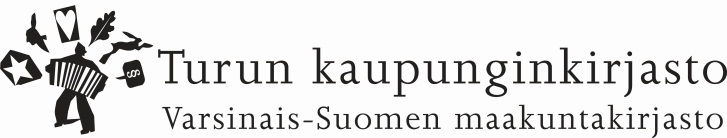 